ESCUELA SUPERIOR POLITÉCNICA DEL LITORAL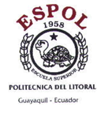 Instituto de Ciencias MatemáticasTema:“Determinación de los propósitos e índices de satisfacción de los turistas extranjeros que visitan la ciudad de Guayaquil.”Alumno:Xavier Eduardo Izurieta Altamirano1Julia Saad2  1Ingeniero en Estadística Informática.2Directora de Tesis, Doctora, Decana de Turismo del  Collage Jefferson 